	HUMANIST GLOBAL CHARITY 99 Pinehurst Road #6	Phone: 415/309-3505 Canyon, California 94516	Directors@HumanistGlobal.CharityEIN# 85-0904356						                     http://HumanistGlobal.Charity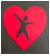 August 26, 2020RECEIPT TO:International Association of Atheists119 Monterey LaneDurham, NC 27713FOR: $4,920Sponsorship of 42 orphans in the DR Congoto attend secular schools for one year - Orphans are taken care of by the Thaliha Womens Groupa humanist collectiveTotal Donated: $4,920Thank you for your kindness and generosity,Henri F Pellissier JrDirectorHumanist Global Charity